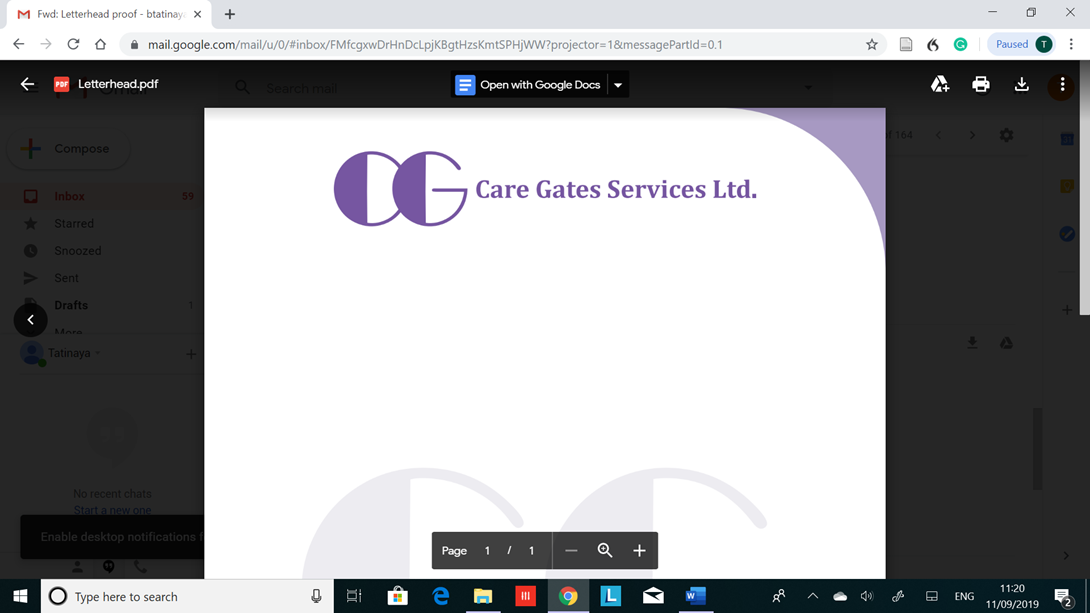 Name: ________________________Signature: ____________________________         Date: _________________Client Name:Client Name:Client Name:Client Name:Client Name:Employee Name:Employee Name:Address:Address:Address:Address:Address:Job title:Job title:DayDateStartFinishTotalSleep InCommentsMonTueWedThursFriSatSunTotal HoursTotal HoursClient Name:Client Name:Client Name:Client Name:Client Name:Employee Name:Employee Name:Address:Address:Address:Address:Address:Job title:Job title:DayDateStartFinishTotalSleep InCommentsMonTueWedThursFriSatSunTotal HoursTotal Hours